Resoluciones #241 - #255Resoluciones #241 - #255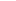 